Unit 4 Lesson 11: Large Numbers on a Number LineWU Estimation Exploration: What Number Could This Be? (Warm up)Student Task StatementWhat number is represented by the point?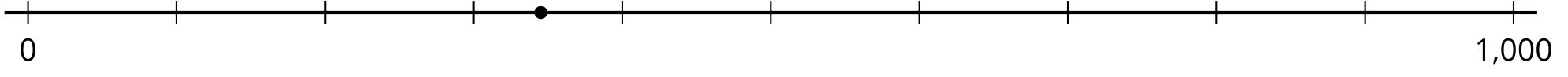 Record an estimate that is:1 Locate Large NumbersStudent Task StatementLocate and label each number on the number line.347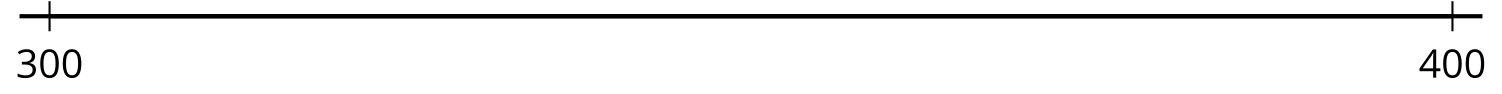 3,470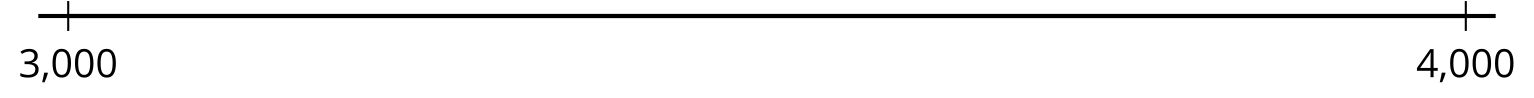 34,700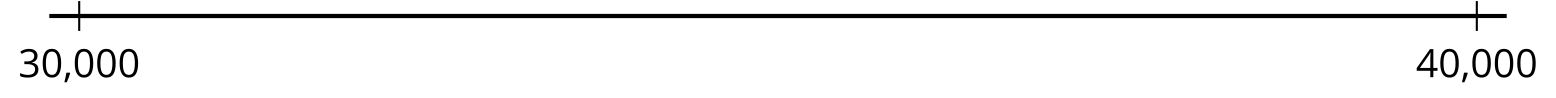 347,000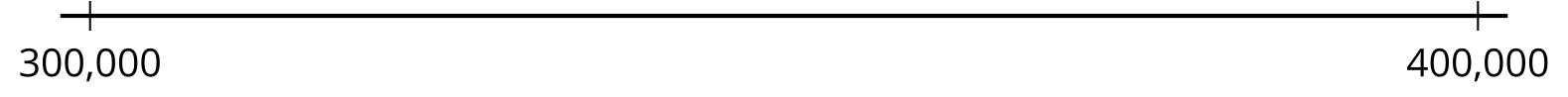 Locate and label each number on the number line.347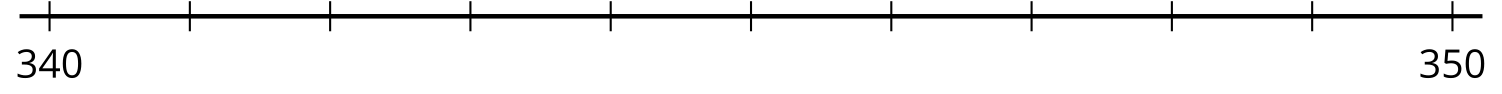 3,470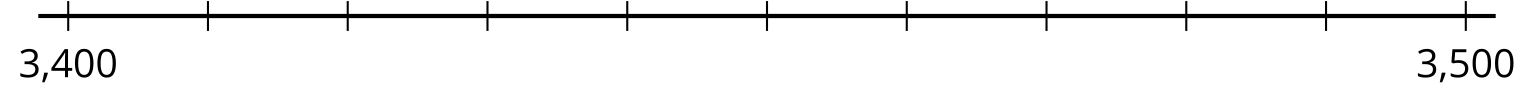 34,700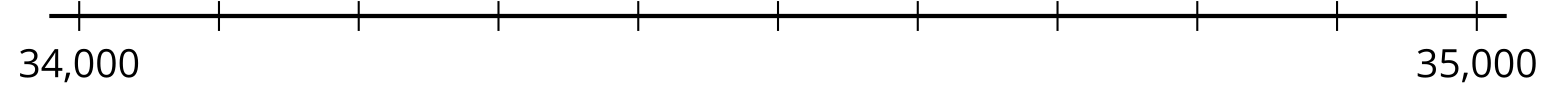 347,000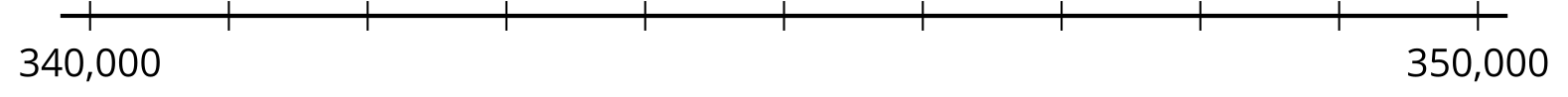 What do you notice about the location of these numbers on the number lines? Make two observations and discuss them with your partner.2 So Many Numbers, So Little LineStudent Task StatementYour teacher will assign a number for you to locate on the given number line.3473,47034,700347,000Decide where your assigned number will fall on this number line. Explain your reasoning.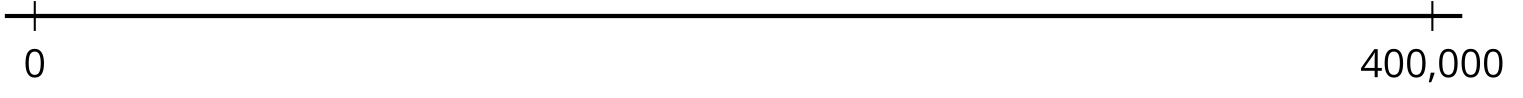 Work with your group to label the tick marks and agree on where each of the numbers should be placed.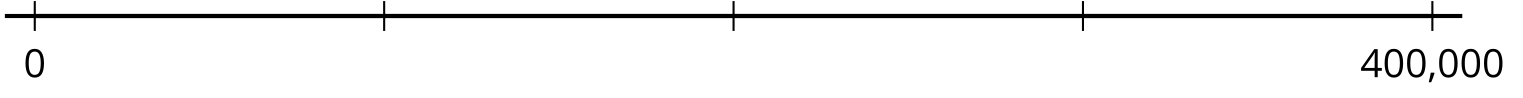 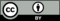 © CC BY 2021 Illustrative Mathematics®too lowabout righttoo high